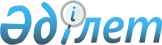 "О запуске пилотного проекта "Упрощенное производство"Совместный приказ Министра юстиции Республики Казахстан от 17 января 2024 года № 40 и Министра цифрового развития, инноваций и аэрокосмической промышленности Республики Казахстан от 17 января 2024 года № 27/НҚ
      Примечание ИЗПИ!Введение в действие см. п. 6.
      В соответствии со статьей 22 Закона Республики Казахстан "О государственных услугах" ПРИКАЗЫВАЕМ:
      1. Запустить пилотный проект "Упрощенное производство" в городе Тараз Жамбылской области.
      2. Утвердить Алгоритм работы государственной автоматизированной информационной системы исполнительного производства в рамках пилотного проекта "Упрощенное производство" согласно приложению к настоящему приказу.
      3. Департаменту принудительного исполнения Министерства юстиции Республики Казахстан и Республиканской палате частных судебных исполнителей Республики Казахстан (по согласованию) оказать методологическое сопровождение пилотного проекта.
      4. Департаменту цифровизации и автоматизации государственных услуг Министерства юстиции Республики Казахстан и Республиканской палате частных судебных исполнителей Республики Казахстан (по согласованию) обеспечить техническую реализацию и сопровождение пилотного проекта.
      5. Контроль за исполнением настоящего совместного приказа возложить на курирующих вице-министров юстиции Республики Казахстан и курирующего вице-министра цифрового развития, инноваций и аэрокосмической промышленности Республики Казахстан.
      6. Настоящий совместный приказ вступает в силу после дня его первого официального опубликования и действует по 31 декабря 2024 года. Алгоритм работы государственной автоматизированной информационной системы исполнительного производства в рамках пилотного проекта "Упрощенное производство"
      1. Настоящий алгоритм работы государственной автоматизированной информационной системы исполнительного производства (далее – АИС ОИП) описывает порядок работы АИС ОИП в рамках упрощенного производства о взыскании с граждан Республики Казахстан административных штрафов до 10 МРП.
      Единый реестр административных производств (далее – ЕРАП) – информационная система, в которой содержатся вносимые сведения об административных правонарушениях, лицах, их совершивших, принятых по ним решениях, а также осуществляется ведение дел об административных правонарушениях в электронной форме.
      2. При получении из ЕРАП исполнительного документа из АИС ОИП направляется запрос в Базу мобильных граждан для получения номера мобильного телефона должника. При наличии номера мобильного телефона должника в Базе мобильных граждан в АИС ОИП автоматически возбуждается упрощенное производство и посредством сотовой связи направляется уведомление о возбуждении упрощенного производства со ссылкой для скачивания постановления о возбуждении упрощенного производства. Упрощенное производство предусматривает оплату задолженности по исполнительному документу без оплаты деятельности частного судебного исполнителя в течение 5 календарных дней с момента возбуждения.
      3. После направления должнику уведомления в АИС ОИП проводятся следующие действия:
      3.1 при получении онлайн оплаты от должника, в АИС ОИП прекращается упрощенное производство:
      1) формируется постановление о прекращении упрощенного производства;
      2) направляется в ЕРАП статус о возбуждении и прекращении упрощенного производства;
      3) проставляется статус упрощенного производства "Прекращено".
      3.2 По истечении 5 календарных дней с момента возбуждения упрощенного производства должнику, в АИС ОИП:
      1) формируется постановление об отмене постановления о возбуждении упрощенного производства, исполнительный документ передается на автоматическое распределение судебным исполнителям;
      2) статус упрощенного производства меняется на "Отменено".
      3.3 При несогласии должника с фактом возбуждения упрощенного производства после получения уведомления:
      1) должник переходит по ссылке и нажимает на кнопку "Не согласен";
      2) формируется постановление об отмене постановления о возбуждении упрощенного производства, исполнительный документ передается на автоматическое распределение судебным исполнителям;
      3) статус упрощенного производства меняется на "Отменено".
      ________________________________
					© 2012. РГП на ПХВ «Институт законодательства и правовой информации Республики Казахстан» Министерства юстиции Республики Казахстан
				
      Министр юстиции Республики Казахстан 

_____________ А.Н. Ескараев

      Министр цифрового развития,  инноваций и аэрокосмической  промышленности Республики Казахстан 

_____________ Б.Б. Мусин
Приложение
к приказу Министр
цифрового развития,
инноваций и аэрокосмической
промышленности
Республики Казахстан
от 17 января 2024 года № 27/НҚ
и Министр юстиции
Республики Казахстан
от 17 января 2024 года № 40